Заказчик:  Адрес прописки : г. Н.Новгород, Телефоны: 8 910- Сумма заказа:16 360руб. 00 коп. Аванс: 9 820 руб. 00коп. Дата приёма заказа: 17.01.2019г.  Срок изготовления и доставки: 14.02.2019 Срок сборки и установки: 14-21.02.2019 Адрес установки и доставки: Нижний Новгород, Московское шоссе, д.52 Индивидуальный предприниматель Аликина Зоя Сергеевна, действующий на основании Свидетельства  серия 52 №004610830, выданного Инспекцией ФНС России по Нижегородскому району г. Н. Новгорода 01 сентября 2011 года, именуемый в дальнейшем «Исполнитель», с одной стороны, и___________________, именуемый(-ая) в дальнейшем «Заказчик», с другой стороны, заключили настоящий договор о нижеследующем: Предмет договора: Исполнитель обязуется по заданию Заказчика изготовить в соответствие с чертежом, утвержденным Заказчиком, и доставить в помещение, указанное Заказчиком, мебель в соответствие со Спецификацией №1, а Заказчик обязуется принять и оплатить мебель и результаты работ в сумме договора. Исполнитель по заявке Заказчика оказывает услуги по сборке и монтажу мебели в помещении Заказчика. Указанные услуги Заказчик обязуется оплатить отдельно по факту осуществления данных услуг. Все работы выполняется иждивением Исполнителя — из его материалов в соответствие со Спецификацией №2 на материалы и комплектующие, его силами и средствами. Спецификация №1 Условия оплаты: Сумма договора, включая изготовление, доставку, разгрузку, сборку и установку мебели, гарантийное обслуживание, уплату налогов, сборов и иных обязательных платежей составляет 16 360, 00 (Шестнадцать тысяч триста шестьдесят) рублей, НДС не облагается. В том числе стоимость мебели с доставкой и разгрузкой в помещении, указанном Заказчиком, включая гарантийное обслуживание, уплату налогов, сборов и иных обязательных платежей составляет 14724,00 (Четырнадцать тысяч семьсот двадцать четыре) рубля 00 коп. Стоимость услуг сборки и установки мебели в помещении, указанном Заказчиком, составляет  1 636,00 (Одна тысяча шестьсот тридцать шесть) рублей 00 коп, НДС не облагается. Заказчик вносит авансовый платеж в размере 9 820,00 (Девять тысяч восемьсот двадцать) рублей, НДС не облагается, в день заказа мебели. Расчет за мебель с доставкой и разгрузкой в помещении, указанном Заказчиком, включая гарантийное обслуживание, уплату налогов, сборов и иных обязательных платежей в сумме 4 904 (Четыре тысячи девятьсот четыре) рубля 00 копеек, НДС не облагается, производится Заказчиком в течение 24 часов после доставки мебели. Расчет за оказанные услуги сборки и установки мебели в сумме составляет   1 636,00 (Одна тысяча шестьсот тридцать шесть) рублей 00 копеек, НДС не облагается, производится Заказчиком в течение 24 часов после  сборки и установки мебели. При нарушении сроков оплаты Заказчиком расчетов за мебель и оказанные услуги Исполнитель вправе потребовать уплаты Заказчиком пени в размере 1% от неоплаченной суммы за каждый день просрочки. Условия выполнения договора: Со стороны Исполнителя: Обязуется изготовить в соответствие с чертежом, утвержденным Заказчиком, доставить и установить в помещении, указанном Заказчиком, мебель в соответствие со спецификацией №1, спецификацией №2. Исполнитель имеет право собрать мебель ранее срока, указанного в п. 3.1.2. Договора. Исполнитель имеет право осуществлять сборку мебели по частям, в течение нескольких дней (от 1 дня до 14 дней), согласовав дату и время с Заказчиком. Исполнитель имеет право осуществить на месте подгонку мебели под неровные полы и стены Заказчика.  При необходимости, Исполнитель может произвести окончательный конструкторский замер по адресу установки, указанному в Настоящем Договоре в течение 5 дней после получения аванса по Настоящему Договору. Дата и время проведения замеров согласовываются с Заказчиком, замеры производятся с будние дни с 08 до 17-00. В случае, если Заказчик не может согласовать дату проведения замера в течение 5 дней после получения авансе по Настоящему Договору, Продавец вправе перенести срок выполнения Договора на временную разницу между датой получения аванса и датой фактического проведения замера.  Конструкторские чертежи согласовываются с Заказчиком перед отправкой в производство и являются необходимым приложением к Настоящему договору. В случае появления дополнительных изменений конструктива либо размеров, либо существенных изменений комплектации мебели, выявленных вследствие конструкторского замера, требующих дальнейшего пересогласования, срок поставки может быть увеличен на временную разницу между датой получения аванса и датой фактического согласования заказа и отправки его на производство. Исполнитель обязуется закончить все работы по изготовлению и доставке мебели в срок до  14.02.2019г. . Обязуется начать все работы по сборке и установке мебели в срок до 21.02.2019г.  В случае просрочки поставки, сборки и установки мебели сверх срока, исчисленного согласно п. 3.1.4.,  исполнитель оплачивает заказчику пени в размере 0,1% от стоимости не поставленной мебели в помещении, согласно п. 2.1. настоящего Договора. Обязуется уведомить Заказчика не менее чем за 2 дня о предполагаемой дате установки. Поставка мебели ранее установленного срока возможна, при уведомлении Заказчика о готовности мебели за 2 дня. По завершению сборки мебели Исполнитель имеет право произвести фотосъемку установленной мебели и отдельных ее элементов. 3.1.11 Обязуется осуществлять гарантийное обслуживание Товара в течение гарантийного срока. Условия Заказчика: Обязуется принять мебель в соответствие с чертежом, утвержденным заказчиком, спецификацией №1, спецификацией №2 в срок до 21.01.2019г. _ и оплатить эту мебель в сумме договора, принять результаты работ по завершению монтажа и подписания актов. _ и оплатить их в сумме договора. Если мебель предполагает встраиваемую бытовую технику, Заказчик обязан в течение 10 дней с момента заключения Договора предоставить Исполнителю информацию и модели, фото и размеры техники. 3.2.3 Обязуется своими силами и за свой счет заблаговременно подготовить место для установки мебели, согласно следующим требованиям: помещение должно быть очищено от строительного мусора старая мебель должна быть демонтирована и вынесена из помещения температура воздуха в помещение должна быть не ниже +10С полы выполнены с уклоном не более 2 градусов стены, полы и потолки должны быть выровнены и составлять между собой угол, равный 90 градусов стены должны быть приспособлены для крепления мебели (если это необходимо) на время проведения монтажа помещение должно быть свободно от присутствия третьих лиц и домашних животных         Стороны договорились, что при установке мебели в неподготовленном помещении допускаются отклонения от первоначальной конструкции, в том числе появление зазоров между корпусом, полками и стеной, потолком или полом. 3.2.4 Обязуется предупредить Исполнителя о скрытых коммуникациях в стенах (эл. проводка, трубы газового и водного снабжения, антенны) в местах сверления стен. В случае не предупреждения Заказчиком, Исполнитель не несёт ответственности за повреждения скрытых коммуникаций при установке мебели. 3.2.5. Заказчик обязуется обезопасить свое имущество и иное имущество, находящееся в помещении, (напольное покрытие, стены и покрытие стен, мебель, бытовая техника, двери) от риска повреждения при исполнении Договора. 3.2.6 Гарантирует, что изменение размеров помещения под установку мебели после произведенного замера производиться не будет. В случае указанного изменения Исполнитель не несет ответственности за несовпадение размера помещения и изготовленной мебели. 3.2.7 Обязуется лично присутствовать на объекте во время установки мебели. Порядок приема-сдачи После доставки и разгрузки мебели в помещение, указанном Заказчиком, составляется акт приемапередачи мебели Заказчику. Заказчик должен лично принять мебель по количеству и комплектности, лично подписать акт приема-передачи мебели Заказчику непосредственно в день доставки и разгрузки мебели, либо направить исполнителю в течение 2 (двух) рабочих дней мотивированный письменный отказ от подписания акта приема-передачи мебели Заказчику. По завершении всех работ, предусмотренных настоящим договором, составляется акт приема-сдачи выполненных работ. Заказчик должен лично принять выполненные работы, лично подписать акт приемасдачи выполненных работ непосредственно в день завершения установки мебели, либо направить Исполнителю в течение 2 (двух) рабочих дней мотивированный письменный отказ от подписания акта приема-сдачи выполненных работ с приложением перечня выявленных недостатков. В случае признания Исполнителем претензий, заявленных Заказчиком, Исполнитель устраняет их в течение 14 (четырнадцати) календарных дней, считая с момента получения им указанного перечня недостатков. После устранения всех недостатков Заказчик подписывает акт приема-сдачи выполненных работ. При отсутствие мотивированного отказа в письменной форме, мебель считается принятой по количеству и комплектности по акту приема-передачи мебели Заказчику в срок, указанный в пункте 3.1.6 договора, качеству и качеству установки по акту приема-сдачи выполненных работ в срок, указанный в пункте 3.1.7 договора,  и подлежит оплате в полной сумме договора. Гарантия качества Исполнитель гарантирует качество и надежность мебели в течение 24 (двадцати четырех)  месяцев  с момента передачи мебели Заказчику. Моментом передачи Заказчику считается дата подписания акта приема-сдачи выполненных работ. При обнаружении в течение гарантийного срока недостатков, дефектов мебели Заказчик в течение 2-х  рабочих дней с момента обнаружения вышеназванных недостатков, сообщает (письменно или по факсу) об этом Исполнителю. Исполнитель обязан в срок не более 14 (четырнадцати) календарных дней с момента получения сообщения собственными силами и средствами устранить обнаруженные недостатки. При неправильной эксплуатации мебели, Исполнитель не несет ответственности за сохранность ее качества  и надежности. Правила эксплуатации Заказчику разъяснены, в частности Заказчик подтверждает, что механические повреждения и размокание нерабочих частей мебели (каркасов и фасадов) не являются гарантийными случаями. Отклонения габаритных размеров изделий и размеров отдельных деталей изделий на 1 мм и менее не являются недостатком мебели (в соответствие с ГОСТ 16371-93 (Мебель, общие технические условия), ГОСТ 13025 (Мебель бытовая)). Исполнитель и Заказчик пришли к соглашению, что при изготовлении и монтаже встроенных шкафов, угловых шкафов, угловых кухонь в случае невертикальных стен и непрямых углов помещений несоответствие размеров помещения и размеров встраиваемых изделий (или размеров отдельных деталей встраиваемых изделий) на 5 мм и менее не является недостатком мебели. Заказчик подтверждает, что им до заключения настоящего договора были осмотрены образцы материалов и фурнитуры, из которых буду изготовлены изделия в соответствие со Спецификацией 1, являющимися предметом данного договора. Также Заказчик подтверждает, что им были осмотрены образцы материалов и фурнитуры, из которых должна быть изготовлена мебель, и что ему разъяснены и продемонстрированы на примерах образцов изделий мебели функциональные, качественные и технические характеристики, которая должна быть изготовлена по настоящему договору. Заказчик подтверждает, что любая иная информация, которую он запрашивал в связи с предметом договора и условиями исполнения Договора, ему была предоставлена Исполнителем до заключения настоящего договора. Дополнительные условия: 1.Заказчик подтверждает, что мебель для него изготовлена по индивидуальному заданию Заказчика, основанному на параметрах помещения Покупателя, таким образом, Мебель имеет индивидуальноопределенные свойства и может быть использован исключительно приобретающим его Заказчиком. Индивидуальное задание Заказчика представляет собой дизайн-проект (чертеж) Мебели, столешницы, дополнительных аксессуаров, определенной Заказчиком модели, цвета, комплектации, и создается на основании индивидуальных размеров помещения. Заказчик ознакомлен и согласен с тем, что не вправе отказаться от товаров, приобретаемых по Настоящему Договору, так как они имеют индивидуально определенные свойства и могут быть использованы исключительно приобретающим его Заказчиком. Дата, указанная в п.3.1.7 настоящего Договора является начальной датой периода сборки и установки Мебели. Период сборки и установки Мебели может длиться до 14 рабочих дней. Исполнитель вправе поставить весть комплект мебели либо частично в период передачи, о чем Заказчик предупрежден и с чем согласен. Заказчик обязан принять такое исполнение Договора Исполнитель не несет ответственности за ущерб, вызванный повреждением коммуникаций (электро- , газо-, водо- и иных), в помещении, где устанавливается мебель, в случае, если он не был предупрежден Заказчиком письменно об их местоположении путем предоставления чертежей. Стороны договорились, что для сложных изделий (встроенные шкафы-купе с крупногабаритными либо тяжелыми зеркалами, с пескоструйной обработкой, кухни с крашенными, пленочными фасадами, фасадами из натурального дерева, изготовляемыми под заказ, экзотическими материалами (ЛДСП, пластик, столешницы), поставляемыми под заказ, сложными витражами, искусственным камнем, высококачественная фурнитура, требующая тщательной подгонки или доставленная под заказ), устанавливается дополнительный срок в размере 30 календарных дней на устранение возможных недочетов, либо переделку возможного брака поставщиков, либо просрочки поставки заказных позиций по вине поставщиков. Любые возможные санкции, применяемые в рамках действующего законодательства к обоим сторонам (пени за просрочку поставки, сборки и установки мебели, пени за просрочку оплаты) начисляются только по истечение данного дополнительного срока          6.6. При невозможности по любым независящим от Исполнителя причинам использовать утвержденный в Спецификации №2 материал или комплектующие при изготовлении допускается замена на аналогичные или лучшие материалы и комплектующие (обладающие эквивалентными качественными, функциональными и декоративными свойствами) по согласованию Исполнителя с Заказчиком, оформленному в виде Дополнительного соглашения к договору. Условия, не предусмотренные настоящим договором, регулируются действующим гражданским законодательством. Односторонний отказ от исполнения договора или одностороннее изменение его условий не допускается. Стороны устанавливают досудебный претензионный порядок урегулирования споров. Срок рассмотрения претензии 14 дней с момента ее получения. В случае не достижения согласия все споры передаются на рассмотрение соответствующего суда. Настоящий договор вступает в силу с момента его подписания. Исполнитель приступает к выполнению своих обязательств по настоящему договору только после внесения авансового платежа согласно пункта 2.2 договора.  Спецификация №2 Наименование Стоимость Стол рабочий 940*526*1250 (2шт.) 16360,00 руб. «Исполнитель»:                               ИП Аликина Зоя Сергеевна Юридический адрес: 603109, г.Нижний Новгород, ул. Набережная Федоровского, д.7 к.1, кв.67  ИНН526017073685 ОКПО 0179754386  р/с 40802810029380000269 в Филиале «Нижегородский»  ОАО «Альфа-Банк» г.Нижний Новгород к/с30101810200000000824 БИК 042202824 Тел. 8(904)3924943 «Заказчик»: Серия: Дата выдачи: 10.10.2001 г. Адрес прописки: г. Н.Новгород, № п/п Описание Внешний вид Кол-во, шт. 1 Стол рабочий  Размеры: ширина 940 мм, глубина 526 мм, высота 1250мм. Шкаф из ЛДСП 16 мм, цвет Светло Серый (U9201), кромка ПВХ 2 мм и 0,4 мм в тон ЛДСП. Ручка-скоба 96 мм хром глянец. Замок врезной мебельный Опоры – ножка мебельная регулируемая h=50 мм. За каждой дверкой свое отделение 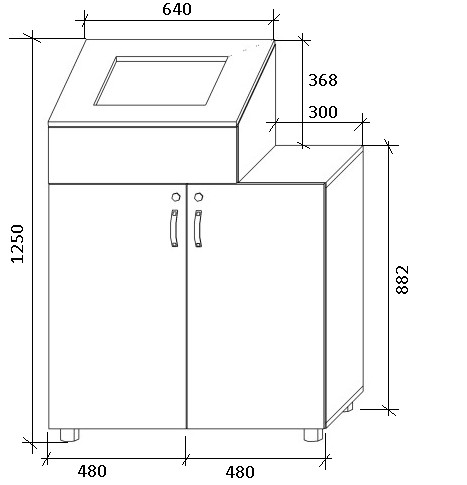 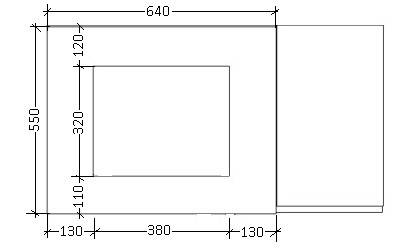 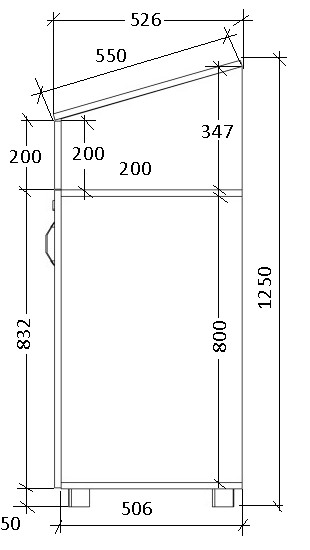 2  (1лев + 1прав) 